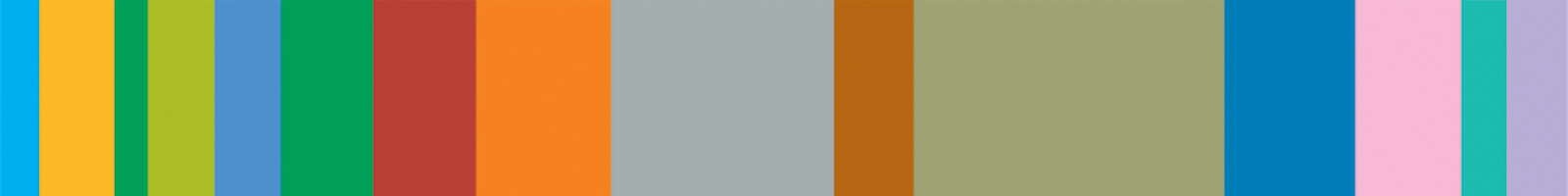 Title:		SafeTALKAudience:	For those who wish to become more aware of mental wellbeingDescription:	This is a half day training in suicide alertnessObjectives:	This sessionHelps participants to recognise a person with thoughts of suicide and connect them with resources that can help them in choosing to live.Participants don't need any formal preparation to attend the trainingAnyone who wants to make a difference can learn the SafeTALK stepsCourses:Venue: 		Castle Hill Centre, Castleton St, Bolton BL2 2JWFacilitator:              Re-Align Futures Price:			No ChargeBooking Info: 	For the Bolton Council staff, please book your place via Oracle self-service. All other delegates, please use this link to complete a nomination form. Alternatively scan the QR code below. Cancellation:	To cancel your place, please notify the Learning and Development Team on 01204 337600 or email learninganddevelopment@bolton.gov.uk  You must cancel your place at least 2 weeks prior to the course date, otherwise the following charges will apply- 2 weeks or more – No Charge, 1-2 weeks prior -   £25.00The week of the training course and non-attendance - Full CostIMPORTANT -If your course is free of charge and you cancel within 2 weeks or do not attend, you will be charged £25.00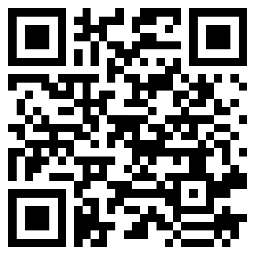 DatesTimes8 December 20231:00pm – 4.30pm29 February 20249.30am – 12.45pm8 May 20249.30am – 12.45pm